красноярский край балахтинскии район администрация красненского сельсоветапостановлениеот « 09" __ 12__ 2011г.д. Красная                № 58О вводе отдельных кодов бюджетной классификации доходов бюджетаНа основании решения Красненского сельского Совета депутатов от 09.12.2011г. № 21-63Р « О бюджете Красненского сельсовета на 2011г. и плановый период 2012-2013г.»1.   Ввести следующие коды бюджетной классификации доходов бюджета: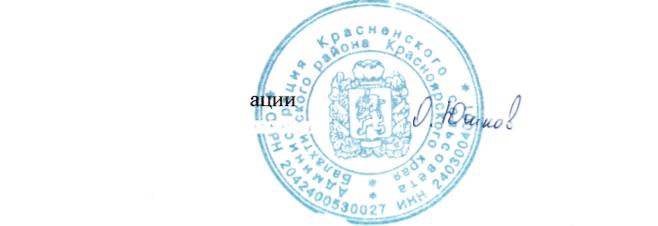 Глава администрации Красненского сельсоветаО.А. Юшков№п/пКод администратораКод бюджетной классификацииНаименование кода бюджетной классификации1234180680620204999106101151Субсидии на частичное возмещение (финансирование) расходов на выплаты, обеспечивающие уровень заработной платы работников бюджетной сферы не ниже размера минимальной заработной платы, установленного в Красноярском крае